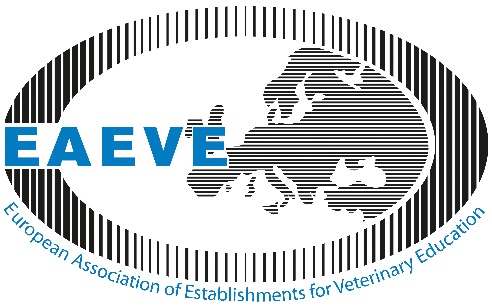 Appendix 2: Template review of the Interim Report (maximum 2 pages)Name and location of the Veterinary Education Establishment (VEE)Name of the Coordinator reviewing the Interim Report (IR)Date of the review1. Overall analysis:Is the IR written in agreement with the SOP?Additional comments:2. Major changes since the previous (R)SER/IR:Brief summary of these changes:Could these changes significantly affect compliance with the ESEVT Standards?3. Progress in the correction of Deficiencies:Have the Deficiencies identified during the previous visitation been fully corrected?If not, are there a plan and a timeframe to do so?4. ESEVT Indicators: Are some Indicators below the current minimum value?If yes, could this significantly affect the VEE’s compliance with the ESEVT Standards?5. Any other comments or suggestions to ECOVE